Banker’s Order FormTo the Manager………………………………………Bank plcAt (address)………………………………………………………………………………………………………………………………………………………Please pay to the Dereham branch of Lloyds TSB , Sort Code 30 92 88. For the credit of Friends of St Nicholas, Dereham, account number 01501028.In the sum of £ ………………………………………………………………..(in words)On the ……………………………… dayOf ……………………………………2014And a like sum on the same day in each succeeding year, until further notice, and debit my accountNumber …………………………………….Sort Code …………………………………..Signature ……………………………………Please print name…………………………..Date ………………………………………….THANK YOUThe Revd Canon Sally Theakston, Rector, writes:St. Nicholas is one of England’s great medieval churches.  It occupies an important place in the life and landscape of our town.  Founded by St. Withburga in AD654 the church and churchyard contain many important and historic features.But it is so much more than an historic building.  It is a place of prayer, worship and outreach for the people of Dereham and the surrounding villages.  Many local people come to St. Nicholas to mark events and anniversaries in their lives and in the organisations to which they belong.  Our young people visit to learn more about their history and culture and to join together in celebrating Christian festivals.We receive no funding from the church or state.  The ‘Friends of St. Nicholas’ aim to bring together all who care for the church so helping to preserve and repair the fabric, support its work and enhance the facilities.  By becoming a friend you will help us to further our mission and ministry and so ensure our beautiful church remains standing for future generations to enjoy.Forth coming events in 2014Series of Talks – Last Friday of the month; April, May, June, September, October, November.7.00 for 7.30pm in Church House.Flower Festival – Friday 19th Sept – Monday 22nd Sept.(Venue- St. Nicholas Church) The Friends of       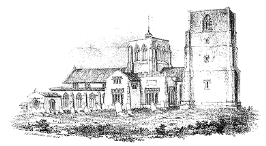  St. Nicholas Church, Dereham.      Patrons: The Rt Revd Jonathan Meyrick,  Bishop of Lynn, Mr George Freeman, MP &   Mr Bob Everett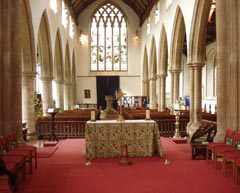      Become a Friend   and help us preserve   our beautiful historic   Parish Church     (Reg. Charity No. 1063246)A brief history of St Nicholas Church.AIMSThe Friends of St Nicholas Church was formed to raise funds to…• Assist in the repair, conservation andimprovement of the fabric, and the historically valuable artefacts of the ancient Parish Church.• To stimulate interest in the Parish Church.• To encourage and support activities organised to preserve and beautify theParish Church.• To make financial gifts for the benefit of the Parish Church as recommended to the Committee by the PCC.SOME OF THE PROJECTS SUPPORTED  Repairs to the Church Roof.Restoration of the Church Clock.Replacement of the Church Lighting System.Please Support usAPPLICATION FORMRates of Subscription with effectfrom January 2014    Single Membership(per annum) 	£10.00   Family Membership (per annum)    £15.00   I/we wish to become a member of ‘The   Friends of St. Nicholas’.   I/we enclose a Cheque/Cash £……….Please make cheques payable to‘Friends of St Nicholas Church’   I/we pay UK income Tax. Please regard   This and any future payment as Gift Aid   donations.   Signed   ……………………………………   Name(s) ……………………………………                  ……………………………………   Address    ………………………………….                  ……………………………………                 …………………………………….   Post Code……………  Date………………   Email…………………………………………      Please make cheques payable to ‘Friends     of St Nicholas Church’ and send to      Mrs Sue Ovenden, Church Office, Church   House, Church Street, Dereham, NR19 1DN.St Nicholas (founded 654 by St Withburga) is a fine building, built in the form of a cathedral or collegiate church, which is used very flexibly, as much of the furniture and fittings in the chancel and nave altar area are moveable.  As well as a place of worship in the centre of the town for over 700 years, the building is an historic landmark and host to many musical and civic events for the community.  There has been an extensive programme of internal refurbishment over the past fifteen years which has resulted in an attractive and welcoming church suitable for many different forms of worship and liturgy.The seven sacrament font, at the west end of the church was installed in 1468 and is very striking. The stem has eight Saints on it, including St Bartholomew and St Dorothy.The detached bell tower has a ring of eight bells and dates from the early years of the sixteenth century.St Withburga well can be found at the west end of the churchyard, fed by a natural spring.St Nicholas is part of a Team Ministry:Website address: http://www.derehamanddistrictteam.org.uk/